                                                             ПРОЕКТ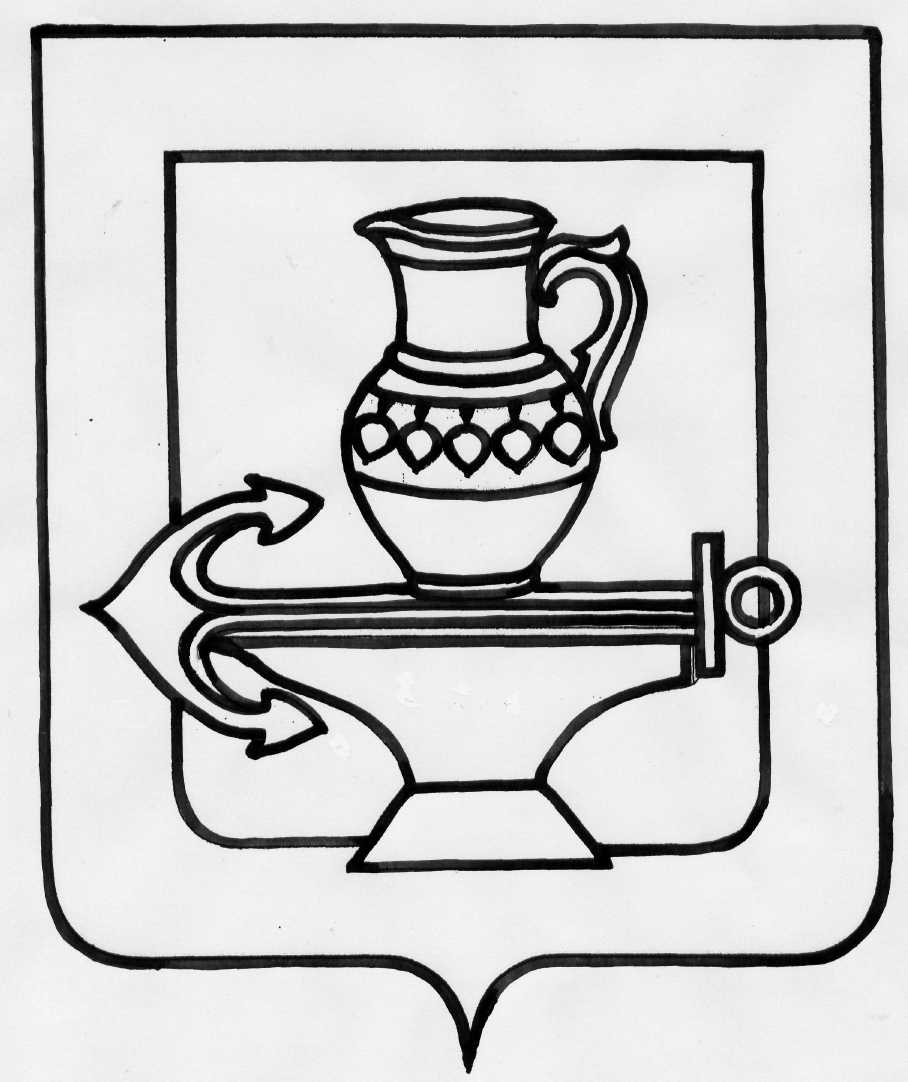 Совет депутатов сельского поселения Падовский сельсовет Липецкого муниципального района Липецкой областиРоссийской ФедерацииСорок седьмая сессия шестого созываРЕШЕНИЕ____________	                                                                    № ___________О передаче администрации Липецкого муниципального района Липецкой области полномочий по исполнению и контролю за исполнением бюджета сельского поселения Падовский сельсовет на 2024 и на 2025-2026 годыРуководствуясь подпунктом 1 пункта 1 статьи 14, пунктом 4 статьи 15 Федерального закона от 06.10.2003 г. № 131-ФЗ «Об общих принципах организации местного самоуправления в Российской Федерации», Уставом сельского поселения Падовский сельсовет Липецкого муниципального района Липецкой области Российской Федерации, учитывая решения постоянных депутатских комиссий по экономике и вопросам местного самоуправления, Совет депутатов сельского поселения Падовский сельсовет Липецкого муниципального района Липецкой области Российской ФедерацииРЕШИЛ:1. Передать администрации Липецкого муниципального района Липецкой области полномочия по исполнению и контролю за исполнением бюджета сельского поселения Падовский сельсовет Липецкого муниципального района Липецкой области Российской Федерации на 2024 и на 2025-2026годы.2. Поручить главе сельского поселения Падовский сельсовет заключить соглашение с администрацией Липецкого муниципального района Липецкой области  о передаче полномочий по исполнению и контролю за исполнением бюджета сельского поселения Падовский сельсовет Липецкого муниципального района Липецкой области Российской Федерации на 2024 и на 2025-2026 годы.3. Настоящее решение вступает в силу со дня его официального обнародования.Председатель Совета депутатов  сельского поселения  Падовский сельсоветЛипецкого муниципального районаЛипецкой области                         Л.А.Бухановская